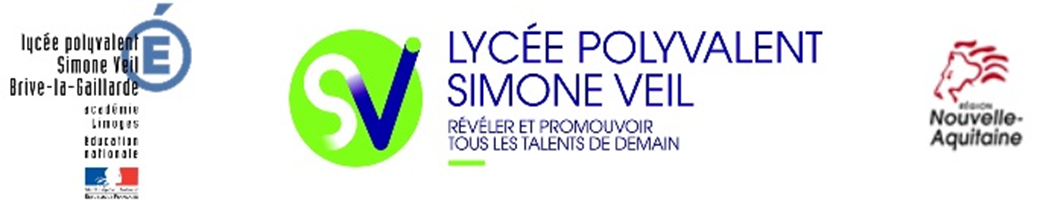 LIVRET DE SUIVI DESPERIODES DE FORMATION EN MILIEU PROFESSIONNEL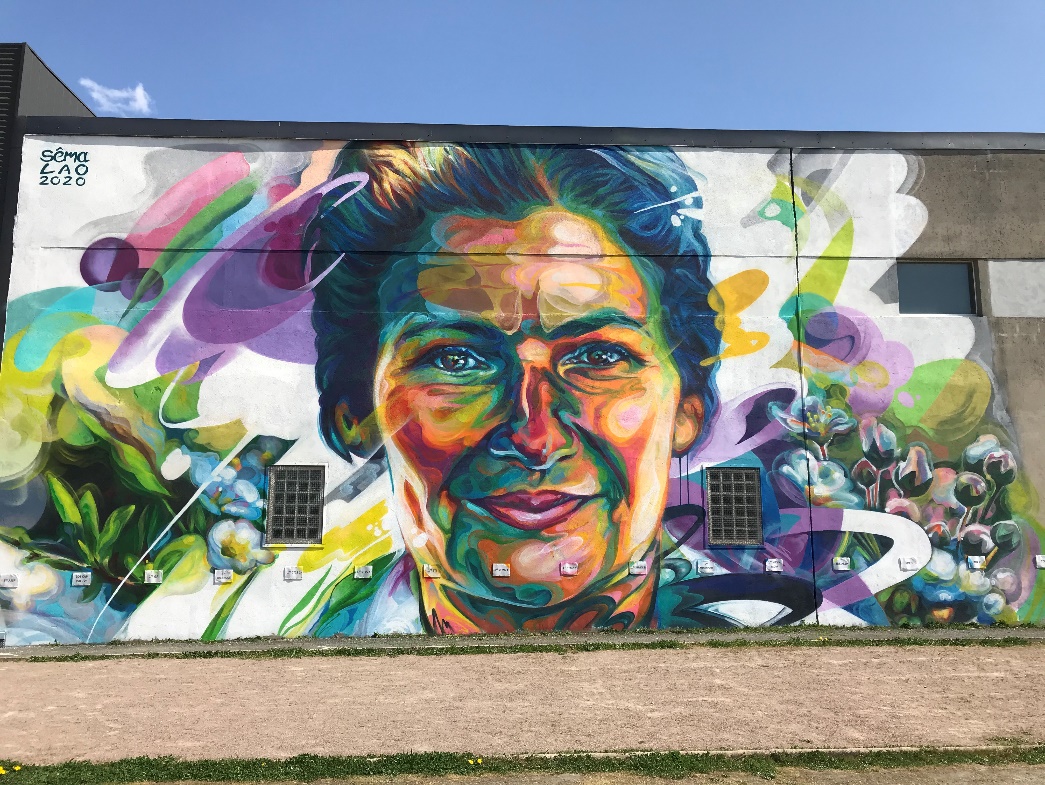 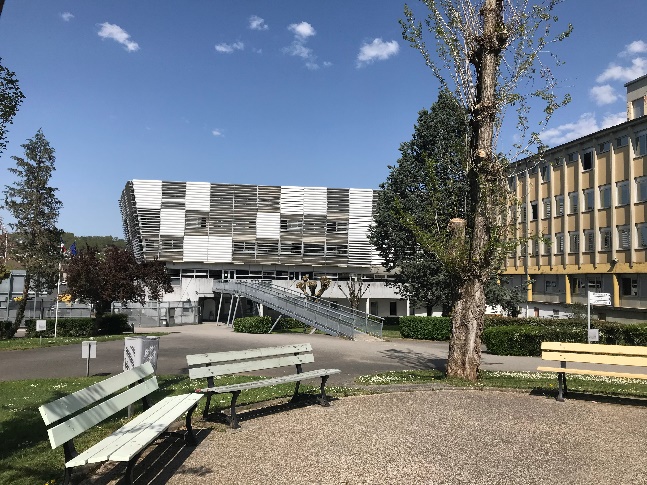 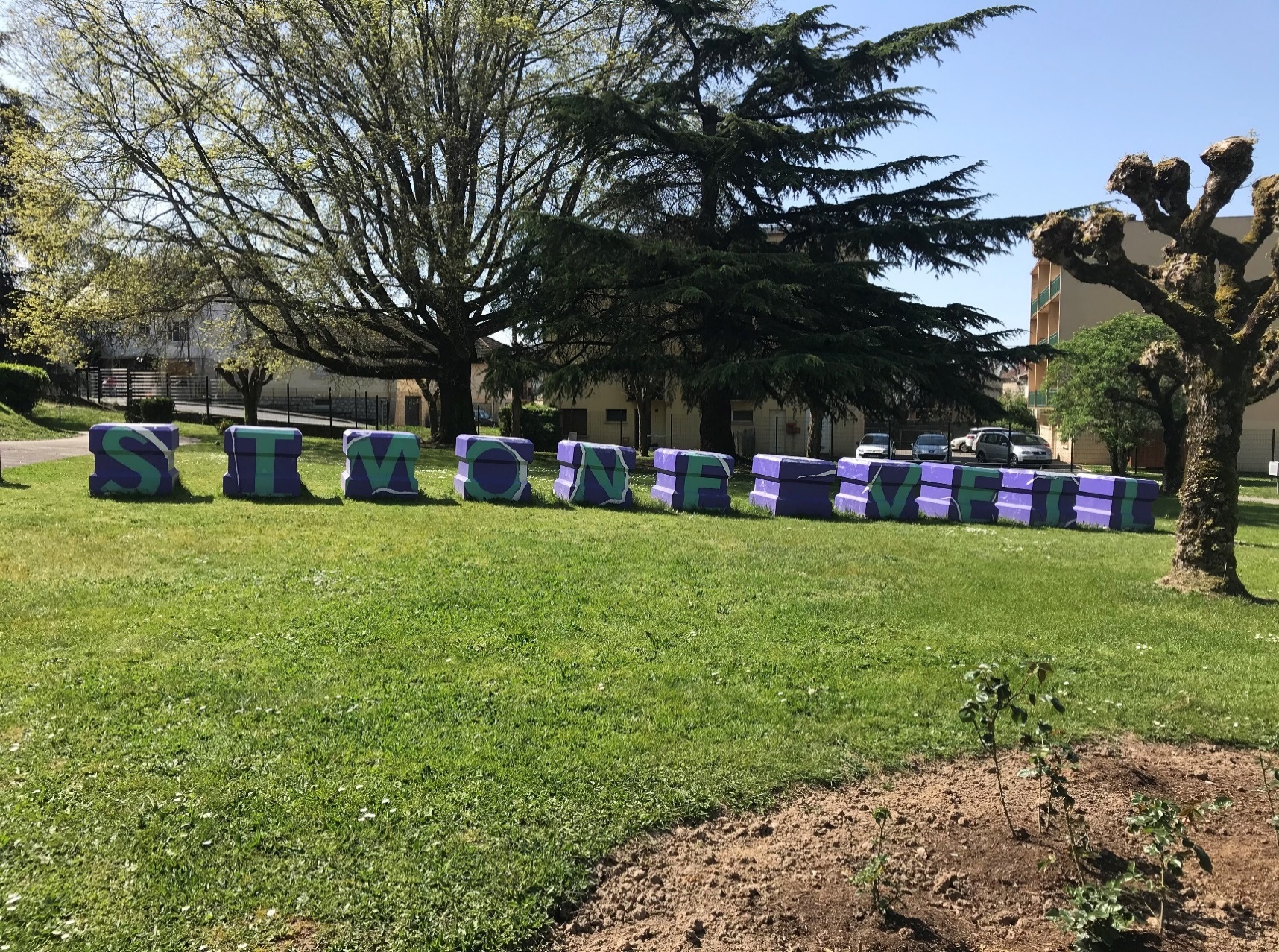 Baccalauréat Professionnel AGORAAssistance à la Gestion des Organisations et de leurs Activités2022 - 2023A l’attention de Mesdames et Messieurs les tuteurs/tutrices de la PFMPObjet : Présentation du livret de suiviMadame, Monsieur, Vous recevez ce jour un(e) élève de notre établissement scolaire et nous vous en remercions.L’élève se trouve actuellement en baccalauréat professionnel, Assistance à la Gestion des Organisations et de leurs Activités. Ce vécu en entreprise joue un rôle très important dans la formation de l’élève. L’objectif de ce stage est d’acquérir des compétences professionnelles et de mettre en œuvre les acquis de sa formation en vue de l'obtention d'un diplôme.Un membre de l’équipe pédagogique vérifiera l’installation de l’élève dans votre établissement par téléphone. Il conviendra avec le tuteur professionnel d’une date de visite pendant la période de stage afin d’établir le compte rendu de l’évaluation.Par ailleurs, nous vous demandons de compléter :Le tableau des comportements professionnels,Le suivi de l’acquisition des compétences professionnelles,La fiche de suivi et de ponctualité de la période,L'attestation de période de formation en milieu professionnel (remise le jour de la visite).Pour toutes questions ou problèmes, n’hésitez pas à nous contacter.Nous vous remercions vivement de votre coopération dans la formation de nos élèves et leur future intégration dans le milieu professionnel.Nous vous prions de croire, Madame, Monsieur, en l’assurance de nos meilleurs sentiments.P/L’équipe pédagogiqueL’élève en milieu professionnelDans ce livret vous pourrez établir un suivi de toutes les compétences acquises durant les activités réalisées par l’élève lors de ces Périodes de Formation en Milieu Professionnel.Composition du livretPour chaque PFMP*, vous trouverez :Le tableau des comportements professionnelsIl doit permettre aux tuteurs/trices d’indiquer si l’élève respecte l’environnement professionnel dans lequel il évolue et s’il répond aux demandes formulées par le personnel de l’entreprise.Le document suivi de l’acquisition des compétences professionnellesIl s’agit d’un tableau qui retrace l’ensemble des compétences qu’un élève en baccalauréat professionnel peut traiter. Cette grille permet de suivre l’évolution du jeune à travers ses missions  et servira d’appui à la validation des compétences pour l’obtention du diplôme.Commentaires et appréciation globale du tuteur/trice L’appréciation a pour objectif de vérifier si le ou la stagiaire possède ou a cherché à développer les   compétences et attitudes lui permettant de s’intégrer dans l’entreprise. Les commentaires du tuteur/trice seront un indicateur du niveau de l’élève, ils seront pris en compte dans l’évaluation finale.La fiche de ponctualité et d’assiduité du stagiaire                    *PFMP : Période de Formation en Milieu ProfessionnelMission du tuteurCe livret est individuel car il sera le support pour constater la progression de l’élève. Il permettra aux professeurs et aux tuteurs d’évaluer la capacité de l’élève à construire son parcours professionnel au travers de plusieurs points :Visualiser les compétences accomplies ;Évaluer les progrès et en rendre compte ;Indiquer la qualité des travaux réalisés, la faculté de travailler en groupe, la capacité de s’adapter face aux problèmes.             Ce livret est un outil de liaison et de dialogue entre les enseignants et les tuteurs/tutrices. Obligations de l’élèveCe livret sera remis à l’élève au début de chaque PFMP*. Il est sous la responsabilité intégrale de l’élève. En aucun cas il ne devra être perdu. Il sera impérativement remis au professeur référent dès son retour au lycée.Il permettra de valider le nombre de semaines en PFMP obligatoires en vue de l’obtention du diplôme du baccalauréat professionnel.Réglementation des PFMP https://www.education.gouv.fr/pid285/bulletin_officiel.html?cid_bo=100542Les absences pourront être récupérées par l’élève sur une période de vacances scolaires en accord avec l’entreprise. Un avenant à la convention sera établi en conséquence par le lycée.Personnes à prévenir en cas d’urgence :NOM / PRENOM DE L’ELEVE :Mettre une croix par demi-journée de présenceIl est rappelé que la PFMP est obligatoire. Les absences doivent être justifiées par certificat médical. Elles pourront être rattrapées.L’équipe pédagogique remercie les tuteurs/trices d’informer rapidement le lycée des absences du stagiaire en contactant la vie scolaire de la SEP du LPO Simone Veil au 05 55 87 38 73. NOM / PRENOM DE L’ELEVE :Mettre une croix par demi-journée de présenceIl est rappelé que la PFMP est obligatoire. Les absences doivent être justifiées par certificat médical. Elles pourront être rattrapées.L’équipe pédagogique remercie les tuteurs/trices d’informer rapidement le lycée des absences du stagiaire en contactant la vie scolaire de la SEP du LPO Simone Veil au 05 55 87 38 73. QUE FAIRE ? A QUI S’ADRESSER ?En cas de retard, absence ou accident du stagiaireEVENEMENTSL’ÉLÈVE MAJEUR OU LE REPRÉSENTANT LÉGALLE TUTEURRETARDPrévient au plus tôt son tuteur. Pour toute absence, prend contact avec le bureau de la vie scolaire ou avec le professeur référent.ABSENCE PRÉVISIBLEFormule sa demande le plus tôt possible auprès de son tuteur en présentant les pièces justificatives. Prévient le bureau de la vie scolaire ou le professeur référent et éventuellement le centre d’hébergementPour toute absence, prend contact avec le bureau de la vie scolaire ou avec le professeur référent.ABSENCE IMPRÉVISIBLEPrévient immédiatement : Son tuteur Le bureau de la vie scolaire ou le Professeur référent et éventuellement le centre d’hébergement. Un certificat médical est exigé pour une absence supérieure à 3 joursPour toute absence, prend contact avec le bureau de la vie scolaire ou avec le professeur référent.ACCIDENTDe trajet : Prévient ou fait prévenir le tuteur et le lycéeDu travail :
Prévient dès que possible le bureau de la vie scolaire ou le professeur référentLES INTERLOCUTEURSVie Scolaire Section d’Enseignement Professionnel: 05 55 87 38 73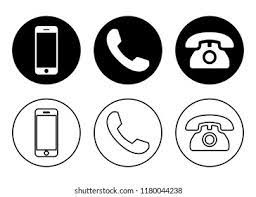 Vie Scolaire Section d’Enseignement Professionnel: 05 55 87 38 73 Parents au domicile Parents au travail :AccidentFrédéric RENIER, Proviseur adjoint Parents au domicile Parents au travail :Accident, suivi du stage, conventionYves PERROT, DDFPT Parents au domicile Parents au travail :Absence, comportementCorinne VIGNE, Conseillère principale d’éducation Parents au domicile Parents au travail :Absence, évaluationLe Professeur principal : Philippe BARBEY Parents au domicile Parents au travail :DOCUMENTS DE SUIVI PFMP 3NIVEAU DE MAÎTRISECRITÈRES DE PERFORMANCEMaîtrise insuffisante (MI)Aucune maîtrise. Réalisation de l'activité incohérente.L’apprenant(e) ne sait pas expliquer et analyser les missions.Maîtrise fragile (MF)Peu de maîtrise.De nombreuses erreurs dans l’activité.L’apprenant(e) sait expliquer et analyser partiellement les missions.Maîtrise satisfaisante (MS)Maîtrise partielle. Peu d'erreurs dans l'activité. L’apprenant(e) sait expliquer et analyser partiellement les missions.Très bonne maîtrise (TBM)Maîtrise totale et pas d’erreurs (ou très peu) dans l'activité. L’apprenant(e) sait analyser et expliquer les missions.Non évalué (NE)Activité non effectuée durant la PFMP.SUIVI DES COMPORTEMENTS PROFESSIONNELS DURANT LA PFMPPFMP N°3NIVEAU DE MAITRISENIVEAU DE MAITRISENIVEAU DE MAITRISENIVEAU DE MAITRISENIVEAU DE MAITRISENIVEAU DE MAITRISENIVEAU DE MAITRISENIVEAU DE MAITRISENIVEAU DE MAITRISENIVEAU DE MAITRISENIVEAU DE MAITRISENIVEAU DE MAITRISENIVEAU DE MAITRISENIVEAU DE MAITRISENIVEAU DE MAITRISENIVEAU DE MAITRISEPFMP N°3MIMIMIMIMIMFMFMFMSMSMSTBMTBMTBMTBMTBMFaire preuve de curiosité professionnelle et demander des conseils.Effectuer son travail en respectant les consignes et rendre compte.Respecter les horaires de travail et faire preuve de ponctualité.Faire preuve de motivation et s’impliquer dans son travail.Faire preuve de dynamisme, de participation active, d’efficacité dans son travail.Se présenter et avoir une tenue propre et adaptée au milieu professionnel.S’intégrer d’une manière active au sein de l’équipe.Respecter une démarche de qualité.Tenir compte des remarques formulées et garder la maîtrise de soi.Faire preuve de discrétionConseils du tuteur/trice à l’issue de la PFMP N°3Conseils du tuteur/trice à l’issue de la PFMP N°3Conseils du tuteur/trice à l’issue de la PFMP N°3Conseils du tuteur/trice à l’issue de la PFMP N°3Conseils du tuteur/trice à l’issue de la PFMP N°3Conseils du tuteur/trice à l’issue de la PFMP N°3Conseils du tuteur/trice à l’issue de la PFMP N°3Conseils du tuteur/trice à l’issue de la PFMP N°3Conseils du tuteur/trice à l’issue de la PFMP N°3Conseils du tuteur/trice à l’issue de la PFMP N°3Conseils du tuteur/trice à l’issue de la PFMP N°3Conseils du tuteur/trice à l’issue de la PFMP N°3Conseils du tuteur/trice à l’issue de la PFMP N°3Conseils du tuteur/trice à l’issue de la PFMP N°3Conseils du tuteur/trice à l’issue de la PFMP N°3Conseils du tuteur/trice à l’issue de la PFMP N°3Conseils du tuteur/trice à l’issue de la PFMP N°3DOCUMENT DE SUIVI DE L’ACQUISITION DES COMPETENCES PROFESSIONNELLESDOCUMENT DE SUIVI DE L’ACQUISITION DES COMPETENCES PROFESSIONNELLESDOCUMENT DE SUIVI DE L’ACQUISITION DES COMPETENCES PROFESSIONNELLESDOCUMENT DE SUIVI DE L’ACQUISITION DES COMPETENCES PROFESSIONNELLESDOCUMENT DE SUIVI DE L’ACQUISITION DES COMPETENCES PROFESSIONNELLESDOCUMENT DE SUIVI DE L’ACQUISITION DES COMPETENCES PROFESSIONNELLESDOCUMENT DE SUIVI DE L’ACQUISITION DES COMPETENCES PROFESSIONNELLESDOCUMENT DE SUIVI DE L’ACQUISITION DES COMPETENCES PROFESSIONNELLESDOCUMENT DE SUIVI DE L’ACQUISITION DES COMPETENCES PROFESSIONNELLESDOCUMENT DE SUIVI DE L’ACQUISITION DES COMPETENCES PROFESSIONNELLESDOCUMENT DE SUIVI DE L’ACQUISITION DES COMPETENCES PROFESSIONNELLESDOCUMENT DE SUIVI DE L’ACQUISITION DES COMPETENCES PROFESSIONNELLESDOCUMENT DE SUIVI DE L’ACQUISITION DES COMPETENCES PROFESSIONNELLESDOCUMENT DE SUIVI DE L’ACQUISITION DES COMPETENCES PROFESSIONNELLESDOCUMENT DE SUIVI DE L’ACQUISITION DES COMPETENCES PROFESSIONNELLESDOCUMENT DE SUIVI DE L’ACQUISITION DES COMPETENCES PROFESSIONNELLESBloc 1 : Gérer les relations avec les clients, les usagers et les adhérents Bloc 1 : Gérer les relations avec les clients, les usagers et les adhérents PFMP N°3PFMP N°3PFMP N°3PFMP N°3PFMP N°3PFMP N°3PFMP N°3PFMP N°3PFMP N°3PFMP N°3PFMP N°3PFMP N°3PFMP N°3Bloc 1 : Gérer les relations avec les clients, les usagers et les adhérents Bloc 1 : Gérer les relations avec les clients, les usagers et les adhérents MIMIMIMFMFMFMSMSTBMTBMTBMNENEPréparation et prise en charge de la relation avec le client, l’usager ou l’adhérentAccueil et renseignementPrise en charge de la demandePréparation et suivi d’évènements liés à la promotion de l’organisationAssistance et suivi des opérations de prospectionPréparation et prise en charge de la relation avec le client, l’usager ou l’adhérentAccueil et renseignementPrise en charge de la demandePréparation et suivi d’évènements liés à la promotion de l’organisationAssistance et suivi des opérations de prospectionTraitement des opérations administratives et de gestion, liées aux relations avec le client, l’usager ou l’adhérentSuivi des devis, commandes, contrats et conventionsTraitement de la livraison et de la facturationTraitement des encaissementsTraitement des réclamations et des litigesTraitement des opérations administratives et de gestion, liées aux relations avec le client, l’usager ou l’adhérentSuivi des devis, commandes, contrats et conventionsTraitement de la livraison et de la facturationTraitement des encaissementsTraitement des réclamations et des litigesActualisation du système d’information en lien avec la relation avec le client, l’usager ou l’adhérentMise à jour des dossiersMise à jour de tableaux de bord « commerciaux »Suivi et actualisation des données sur les réseaux sociauxMise à jour des données du site internet de l’organisationActualisation du système d’information en lien avec la relation avec le client, l’usager ou l’adhérentMise à jour des dossiersMise à jour de tableaux de bord « commerciaux »Suivi et actualisation des données sur les réseaux sociauxMise à jour des données du site internet de l’organisationBloc 2 : Organisation et suivi de l’activité de production (de biens ou de services) Bloc 2 : Organisation et suivi de l’activité de production (de biens ou de services) 2.1 Suivi administratif de l’activité de productionSuivi des approvisionnements et des stocksTenue des dossiers fournisseurs, sous-traitants et prestataires de servicesSuivi des formalités administratives avec les partenaires spécifiques au secteur d’activitéSuivi de la coordination d’activités relevant d’un service ou d’un projet2.1 Suivi administratif de l’activité de productionSuivi des approvisionnements et des stocksTenue des dossiers fournisseurs, sous-traitants et prestataires de servicesSuivi des formalités administratives avec les partenaires spécifiques au secteur d’activitéSuivi de la coordination d’activités relevant d’un service ou d’un projet2.2 Suivi financier de l’activité de productionSuivi des décaissementsSuivi de la trésorerie et des relations avec les organismes et partenaires financiersPréparation de la déclaration de TVA2.2 Suivi financier de l’activité de productionSuivi des décaissementsSuivi de la trésorerie et des relations avec les organismes et partenaires financiersPréparation de la déclaration de TVA2.3 Gestion opérationnelle des espaces (physiques et virtuels) de travailSuivi des contrats de maintenance, abonnements, licences informatiquesGestion des petites fournitures et consommablesMise à disposition des ressources physiques partagées (suivi des entrées et sorties de matériels, clés, etc.)Organisation des réunions en présentiel ou à distance.Gestion des espaces internes de partage de l’information (affichage, notes internes, espaces collaboratifs, etc.)  2.3 Gestion opérationnelle des espaces (physiques et virtuels) de travailSuivi des contrats de maintenance, abonnements, licences informatiquesGestion des petites fournitures et consommablesMise à disposition des ressources physiques partagées (suivi des entrées et sorties de matériels, clés, etc.)Organisation des réunions en présentiel ou à distance.Gestion des espaces internes de partage de l’information (affichage, notes internes, espaces collaboratifs, etc.)  Bloc 3: Administrer le personnel Bloc 3: Administrer le personnel Bloc 3: Administrer le personnel PFMP N°3PFMP N°3PFMP N°3PFMP N°3PFMP N°3PFMP N°3PFMP N°3PFMP N°3PFMP N°3PFMP N°3PFMP N°3PFMP N°3Bloc 3: Administrer le personnel Bloc 3: Administrer le personnel Bloc 3: Administrer le personnel MIMFMFMFMSMSMSMSTBMTBMTBMNESuivi de la carrière du personnelSuivi administratif du recrutement, de l’intégration et du départ des personnelsTenue des dossiers des personnelsPréparation et suivi des actions de formation professionnelleSuivi de la carrière du personnelSuivi administratif du recrutement, de l’intégration et du départ des personnelsTenue des dossiers des personnelsPréparation et suivi des actions de formation professionnelleSuivi de la carrière du personnelSuivi administratif du recrutement, de l’intégration et du départ des personnelsTenue des dossiers des personnelsPréparation et suivi des actions de formation professionnelleSuivi organisationnel et financier de l’activité du personnelSuivi des temps de travail des personnelsPréparation et suivi des déplacements des personnelsPréparation et suivi de la paie et des déclarations socialesSuivi organisationnel et financier de l’activité du personnelSuivi des temps de travail des personnelsPréparation et suivi des déplacements des personnelsPréparation et suivi de la paie et des déclarations socialesSuivi organisationnel et financier de l’activité du personnelSuivi des temps de travail des personnelsPréparation et suivi des déplacements des personnelsPréparation et suivi de la paie et des déclarations socialesParticipation à l’activité sociale de l’organisationCommunication des informations sociales à destination des personnelsParticipation à la mise en place d’actions sociales et culturellesMise à jour de tableaux de bord sociauxParticipation à l’activité sociale de l’organisationCommunication des informations sociales à destination des personnelsParticipation à la mise en place d’actions sociales et culturellesMise à jour de tableaux de bord sociauxParticipation à l’activité sociale de l’organisationCommunication des informations sociales à destination des personnelsParticipation à la mise en place d’actions sociales et culturellesMise à jour de tableaux de bord sociauxCommentaires sur la pratique d’activités : Appréciation globale du tuteur/trice (Axes de progrès, conseils) :FICHE DE PONCTUALITE ET D’ASSIDUITEFICHE DE PONCTUALITE ET D’ASSIDUITEPériode de formation en milieu professionnel n° 3Du                                       auSEMAINE 1SEMAINE 1SEMAINE 2SEMAINE 2SEMAINE 3SEMAINE 3SEMAINE 4SEMAINE 4MatinAprès- midiMatinAprès-midiMatinAprès-midiMatinAprès-midiLundiMardiMercrediJeudiVendrediSamediPFMP N° 3Fait à ……………………………..Le …………………………………                                                                 Nom et signature du tuteur/triceDOCUMENTS DE SUIVI PFMP 4NIVEAU DE MAITRISECRITERES DE PERFORMANCEMaîtrise insuffisante (MI)Aucune maîtrise. Réalisation de l'activité incohérente.L’apprenant(e) ne sait pas expliquer et analyser les missions.Maîtrise fragile (MF)Peu de maîtrise.De nombreuses erreurs dans l’activité.L’apprenant(e) sait expliquer et analyser partiellement les missions.Maîtrise satisfaisante (MS)Maîtrise partielle. Peu d'erreurs dans l'activité. L’apprenant(e) sait expliquer et analyser partiellement les missions.Très bonne maîtrise (TBM)Maîtrise totale et pas d’erreurs (ou très peu) dans l'activité. L’apprenant(e) sait analyser et expliquer les missions.Non évalué (NE)Activité non effectuée durant la PFMP.SUIVI DES COMPORTEMENTS PROFESSIONNELS DURANT LA PFMPPFMP N°4NIVEAU DE MAITRISENIVEAU DE MAITRISENIVEAU DE MAITRISENIVEAU DE MAITRISENIVEAU DE MAITRISENIVEAU DE MAITRISENIVEAU DE MAITRISENIVEAU DE MAITRISENIVEAU DE MAITRISENIVEAU DE MAITRISENIVEAU DE MAITRISENIVEAU DE MAITRISENIVEAU DE MAITRISENIVEAU DE MAITRISEPFMP N°4MIMIMIMIMFMFMFMFMSMSMSTBMTBMTBMFaire preuve de curiosité professionnelle et demander des conseils.Effectuer son travail en respectant les consignes et rendre compte.Respecter les horaires de travail et faire preuve de ponctualité.Faire preuve de motivation et s’impliquer dans son travail.Faire preuve de dynamisme, de participation active, d’efficacité dans son travail.Se présenter et avoir une tenue propre et adaptée au milieu professionnel.S’intégrer d’une manière active au sein de l’équipe.Respecter une démarche de qualité.Tenir compte des remarques formulées et garder la maîtrise de soi.Faire preuve de discrétionConseils du tuteur/trice à l’issue de la PFMP N°4Conseils du tuteur/trice à l’issue de la PFMP N°4Conseils du tuteur/trice à l’issue de la PFMP N°4Conseils du tuteur/trice à l’issue de la PFMP N°4Conseils du tuteur/trice à l’issue de la PFMP N°4Conseils du tuteur/trice à l’issue de la PFMP N°4Conseils du tuteur/trice à l’issue de la PFMP N°4Conseils du tuteur/trice à l’issue de la PFMP N°4Conseils du tuteur/trice à l’issue de la PFMP N°4Conseils du tuteur/trice à l’issue de la PFMP N°4Conseils du tuteur/trice à l’issue de la PFMP N°4Conseils du tuteur/trice à l’issue de la PFMP N°4Conseils du tuteur/trice à l’issue de la PFMP N°4Conseils du tuteur/trice à l’issue de la PFMP N°4Conseils du tuteur/trice à l’issue de la PFMP N°4DOCUMENT DE SUIVI DE L’ACQUISITION DES COMPETENCES PROFESSIONNELLESDOCUMENT DE SUIVI DE L’ACQUISITION DES COMPETENCES PROFESSIONNELLESDOCUMENT DE SUIVI DE L’ACQUISITION DES COMPETENCES PROFESSIONNELLESDOCUMENT DE SUIVI DE L’ACQUISITION DES COMPETENCES PROFESSIONNELLESDOCUMENT DE SUIVI DE L’ACQUISITION DES COMPETENCES PROFESSIONNELLESDOCUMENT DE SUIVI DE L’ACQUISITION DES COMPETENCES PROFESSIONNELLESDOCUMENT DE SUIVI DE L’ACQUISITION DES COMPETENCES PROFESSIONNELLESDOCUMENT DE SUIVI DE L’ACQUISITION DES COMPETENCES PROFESSIONNELLESDOCUMENT DE SUIVI DE L’ACQUISITION DES COMPETENCES PROFESSIONNELLESDOCUMENT DE SUIVI DE L’ACQUISITION DES COMPETENCES PROFESSIONNELLESDOCUMENT DE SUIVI DE L’ACQUISITION DES COMPETENCES PROFESSIONNELLESDOCUMENT DE SUIVI DE L’ACQUISITION DES COMPETENCES PROFESSIONNELLESDOCUMENT DE SUIVI DE L’ACQUISITION DES COMPETENCES PROFESSIONNELLESDOCUMENT DE SUIVI DE L’ACQUISITION DES COMPETENCES PROFESSIONNELLESDOCUMENT DE SUIVI DE L’ACQUISITION DES COMPETENCES PROFESSIONNELLESBloc 1 : Gérer les relations avec les clients, les usagers et les adhérents Bloc 1 : Gérer les relations avec les clients, les usagers et les adhérents PFMP N°4PFMP N°4PFMP N°4PFMP N°4PFMP N°4PFMP N°4PFMP N°4PFMP N°4PFMP N°4PFMP N°4PFMP N°4PFMP N°4PFMP N°4Bloc 1 : Gérer les relations avec les clients, les usagers et les adhérents Bloc 1 : Gérer les relations avec les clients, les usagers et les adhérents MIMIMIMIMFMFMSMSTBMTBMTBMNENEPréparation et prise en charge de la relation avec le client, l’usager ou l’adhérentAccueil et renseignementPrise en charge de la demandePréparation et suivi d’évènements liés à la promotion de l’organisationAssistance et suivi des opérations de prospectionPréparation et prise en charge de la relation avec le client, l’usager ou l’adhérentAccueil et renseignementPrise en charge de la demandePréparation et suivi d’évènements liés à la promotion de l’organisationAssistance et suivi des opérations de prospectionTraitement des opérations administratives et de gestion, liées aux relations avec le client, l’usager ou l’adhérentSuivi des devis, commandes, contrats et conventionsTraitement de la livraison et de la facturationTraitement des encaissementsTraitement des réclamations et des litigesTraitement des opérations administratives et de gestion, liées aux relations avec le client, l’usager ou l’adhérentSuivi des devis, commandes, contrats et conventionsTraitement de la livraison et de la facturationTraitement des encaissementsTraitement des réclamations et des litigesActualisation du système d’information en lien avec la relation avec le client, l’usager ou l’adhérentMise à jour des dossiersMise à jour de tableaux de bord « commerciaux »Suivi et actualisation des données sur les réseaux sociauxMise à jour des données du site internet de l’organisationActualisation du système d’information en lien avec la relation avec le client, l’usager ou l’adhérentMise à jour des dossiersMise à jour de tableaux de bord « commerciaux »Suivi et actualisation des données sur les réseaux sociauxMise à jour des données du site internet de l’organisationBloc 2 : Organisation et suivi de l’activité de production (de biens ou de services) Bloc 2 : Organisation et suivi de l’activité de production (de biens ou de services) 2.1 Suivi administratif de l’activité de productionSuivi des approvisionnements et des stocksTenue des dossiers fournisseurs, sous-traitants et prestataires de servicesSuivi des formalités administratives avec les partenaires spécifiques au secteur d’activitéSuivi de la coordination d’activités relevant d’un service ou d’un projet2.1 Suivi administratif de l’activité de productionSuivi des approvisionnements et des stocksTenue des dossiers fournisseurs, sous-traitants et prestataires de servicesSuivi des formalités administratives avec les partenaires spécifiques au secteur d’activitéSuivi de la coordination d’activités relevant d’un service ou d’un projet2.2 Suivi financier de l’activité de productionSuivi des décaissementsSuivi de la trésorerie et des relations avec les organismes et partenaires financiersPréparation de la déclaration de TVA2.2 Suivi financier de l’activité de productionSuivi des décaissementsSuivi de la trésorerie et des relations avec les organismes et partenaires financiersPréparation de la déclaration de TVA2.3 Gestion opérationnelle des espaces (physiques et virtuels) de travailSuivi des contrats de maintenance, abonnements, licences informatiquesGestion des petites fournitures et consommablesMise à disposition des ressources physiques partagées (suivi des entrées et sorties de matériels, clés, etc.)Organisation des réunions en présentiel ou à distance.Gestion des espaces internes de partage de l’information (affichage, notes internes, espaces collaboratifs, etc.)     2.3 Gestion opérationnelle des espaces (physiques et virtuels) de travailSuivi des contrats de maintenance, abonnements, licences informatiquesGestion des petites fournitures et consommablesMise à disposition des ressources physiques partagées (suivi des entrées et sorties de matériels, clés, etc.)Organisation des réunions en présentiel ou à distance.Gestion des espaces internes de partage de l’information (affichage, notes internes, espaces collaboratifs, etc.)     Bloc 3 : Administrer le personnel Bloc 3 : Administrer le personnel Bloc 3 : Administrer le personnel PFMP N°4PFMP N°4PFMP N°4PFMP N°4PFMP N°4PFMP N°4PFMP N°4PFMP N°4PFMP N°4PFMP N°4PFMP N°4PFMP N°4Bloc 3 : Administrer le personnel Bloc 3 : Administrer le personnel Bloc 3 : Administrer le personnel MIMFMFMFMSMSMSMSTBMTBMTBMNESuivi de la carrière du personnelSuivi administratif du recrutement, de l’intégration et du départ des personnelsTenue des dossiers des personnelsPréparation et suivi des actions de formation professionnelleSuivi de la carrière du personnelSuivi administratif du recrutement, de l’intégration et du départ des personnelsTenue des dossiers des personnelsPréparation et suivi des actions de formation professionnelleSuivi de la carrière du personnelSuivi administratif du recrutement, de l’intégration et du départ des personnelsTenue des dossiers des personnelsPréparation et suivi des actions de formation professionnelleSuivi organisationnel et financier de l’activité du personnelSuivi des temps de travail des personnelsPréparation et suivi des déplacements des personnelsPréparation et suivi de la paie et des déclarations socialesSuivi organisationnel et financier de l’activité du personnelSuivi des temps de travail des personnelsPréparation et suivi des déplacements des personnelsPréparation et suivi de la paie et des déclarations socialesSuivi organisationnel et financier de l’activité du personnelSuivi des temps de travail des personnelsPréparation et suivi des déplacements des personnelsPréparation et suivi de la paie et des déclarations socialesParticipation à l’activité sociale de l’organisationCommunication des informations sociales à destination des personnelsParticipation à la mise en place d’actions sociales et culturellesMise à jour de tableaux de bord sociauxParticipation à l’activité sociale de l’organisationCommunication des informations sociales à destination des personnelsParticipation à la mise en place d’actions sociales et culturellesMise à jour de tableaux de bord sociauxParticipation à l’activité sociale de l’organisationCommunication des informations sociales à destination des personnelsParticipation à la mise en place d’actions sociales et culturellesMise à jour de tableaux de bord sociauxCommentaires sur la pratique d’activités : Appréciation globale du tuteur/trice (Axes de progrès, conseils) :FICHE DE PONCTUALITE ET D’ASSIDUITEPériode de formation en milieu professionnel n° 4Du                                       auSEMAINE 1SEMAINE 1SEMAINE 2SEMAINE 2SEMAINE 3SEMAINE 3SEMAINE 4SEMAINE 4MatinAprès- midiMatinAprès-midiMatinAprès-midiMatinAprès-midiLundiMardiMercrediJeudiVendrediSamediPFMP N° 4Fait à ……………………………..Le …………………………………                                                                 Nom et signature du tuteur/trice